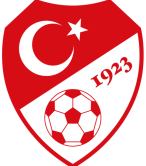 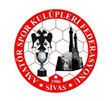 (2023-2024 SEZONU İÇİN GEÇERLİDİR) EK:17…………………………………… SPOR KULÜBÜ BAŞKANLIĞINAKulübünüzde Futbol Oynamak istiyorum. Uluslararası Transfer Tescil Sertifikası alınması işleminin yapılması için Türkiye Futbol Federasyonu Nezdinde girişimde bulunmanızı arz ederim.18 YAŞ ÜSTÜ FUTBOLCUNUN KENDİSİ                                           18 ALTI FUTBOLCUNUN VELİSİAdı-Soyadı:	Adı Soyadı:Tarih-İmza:	Tarih İmza:TÜRKİYE FUTBOL FEDERASYONU   AMATÖR İŞLER MÜDÜRLÜĞÜNE                                      ANKARAAşağıda kimlik ve en son futbol oynadığı kulübü ile ilgili bilgilerin bulunduğu ………………………………………………………………………… ‘ ın Uluslararası Transfer Tescil Sertifikasının ilgili ülke Federasyonundan istenmesini arz ederiz.                                       ……………………………………………….SPOR KULÜBÜ	KULÜP YETKİLİSİ	Adı – Soyadı	Tarih-Mühür-İmzaEK: Oturma İzin Belgesi(Yabancı uyruklu sporcular için en az 1 yıllık olacaktır.)TRANSFER TESCİL SERTİFİKASI İSTENEN FUTBOLCUNUNAdı					:…………………………………………………………………………Soyadı				:…………………………………………………………………………Doğum Yeri				:…………………………………………………………………………Doğum Tarihi			:…………………………………………………………………………Ana Adı				:…………………………………………………………………………Baba Adı				:…………………………………………………………………………Uyruğu				:…………………………………………………………………………T.C. Vatandaşı ise Kimlik No		:…………………………………………………………………………En Son Oynadığı Kulübün Adı (varsa adresi):…………………………………………………………………………………………………………………………….En Son Oynadığı Bağlı BulunduğuFutbol Federasyonunun Adı		:…………………………………………………………………………Futbolcunun Lisansı		: Amatör			ProfesyonelYURT DIŞINDA LİSANSLI T.C. VATANDAŞI VEYA YABANCI UYRUKLU FUTBOLCUNUN TESCİL SERTİFİKASI FORMU